Питання до тестових завдань з дисципліни: Технологія конструкційних матеріалів, матеріалознавствоСпеціальність: 274 «Автомобільний транспорт», 275 «Транспортні технології», 131 «Прикладна механіка», 133 «Галузеве машинобудування»Освітній ступень: бакалавр№ з/пПитання1Яке паливо застосовують в доменних печах?2Які з вогнетривких матеріалів відносяться до кислих?3Які з вогнетривких матеріалів відносяться до основних?4Які з вогнетривких матеріалів відносяться до нейтральних?5Для виплавлення чавуну застосовують:6При добуванні благородних металів застосовують:7Для виплавлення сталі застосовують:8При добуванні алюмінію, міді та інших металів застосовують:9Вогнетривкість динасу залежно від вмісту кремнезему досягає:10Вогнетривкість магнезиту досягає:11Вогнетривкість графіту досягає:12Червоний залізняк має хімічну формулу:13Бурий залізняк  хімічну формулу:14Магнітний залізняк  хімічну формулу:15Шпатовий залізняк хімічну формулу:16Червоний залізняк містить заліза:17Бурий залізняк містить заліза:18Магнітний залізняк містить заліза:19Шпатовий залізняк містить заліза:20Флюси в доменному процесі застосовують для:21В якості флюсів в доменному процесі використовують:22До продуктів доменної плавки належать:23Феросплавами називаються:24Переробний чавун застосовується для:25Продуктивність доменної печі характеризується:26Коефіцієнт використання корисного об′єму печі знаходиться в межах:27Сталь при випуску з конвертора повинна бути нагріта до температури:28Чавун, що заливається в конвертор, має температуру:29Загальна тривалість плавки в конверторах місткістю від 50 до 400 т складає:30Якої чистототи кисень використовують для продування сталі в конверторах:31Вихід рідкої сталі при киснево-конверторному процесі з урахуванням усіх витрат від маси металевої шихти складає: 32Виробництво сталі в мартенівських печах на вітчизняних металургійних заводах становить:33Маса плавки мартенівських печей з розмірами ванни до 120 м2  на металургійних заводах становить:34Тривалість плавки в малих і середніх мартенівських печах складає: 35До зупинки на капітальний ремонт мартенівські печі віддають:36Дугові електропечі випускаються місткістю: 37Місткість індукційних печей складає: 38Стійкість виливниць становить: 39Вуглецеві сталі складають від всього об’єму сталей, що виплавляються, приблизно:40Основним елементом, який формує механічні властивості вуглецевих сталей є:41До шкідливих домішок, які обов’язково присутні в вуглецевих сталях, відносяться:42До корисних домішок, які обов’язково присутні в вуглецевих сталях, відносяться:43Вуглецевими сталями називають заізо – вуглецеві сплави з вмістом вуглецю:44При кристалізації залізо і вуглець утворють наступне чило твердих розчинів з обмеженою розчинністю:45Ферит це є:46Аустеніт це є:47Цементит це є:48Ледебурит це є:49Перліт це є:50Гранична розчинність вуглецю в  α – залізі не перевищує при нормальній температурі: 51Гранична розчинність вуглецю в  γ – залізі не перевищує:52Концентрація вуглецю в цементиті становить:53Концентрація вуглецю в ледебуриті становить:54Концентрація вуглецю в перліті становить:55Сталь марки Ст. 3 ДСТУ380 – 94 відноситься до:56Сталь марки Сталь 45 ГОСТ 1050 – 84 відноситься до:57Сталь марки У10 відноситься до:58Сталь марки 12ХН3А відноситься до:59Сталь марки 9ХС відноситься до:60Будівельні сталі містять вулецю не більше:61Чавун – це сплав заліза з вуглецем та домішками (Si, Mn, S, P, O2, H2, N2) у визначених межах, в якому вуглецю міститься в межах: 62Білі чавуни – це чавуни, у яких вуглець перебуває у:63Ковкі чавуни – це чавуни, у яких вуглець перебуває у:64Сірі чавуни – це чавуни, у яких вуглець перебуває у:65Високоміцні чавуни – це чавуни, у яких вуглець перебуває у:66Чавун марки СЧ15 це є: 67Чавун марки  КЧ37-12 це є:68Чавун марки  ВЧ50 це є:69Чавун марки  ЧВГ35 це є:70Сталь марки  Сталь АС40 відноситься до:71Сталь марки Сталь 15Л  відноситься до:72Сталь марки  Сталь А12 відноситься до:73Сталь марки   Сталь 35ХГСА відноситься до:74Сталь марки   Сталь ШХ20СГ відноситься до:75Температурний інтервал гарячої обробки тиском для  низьколеговані сталі становить:76Наслідки перегріву можуть бути усунені наступною термічною обробкою:77Яка з операцій термічної обробки не пов’язана з переходом температури нагріву і охолодження через критичні точки:78Критичою швидкістю охолодження називається:79Відпал – це операція термічної обробки, за якої сталь: 80Нормалізація – це операція термічної обробки, за якої сталь:81Гартування – це операція термічної обробки, за якої сталь:82Відпускання – це операція термічної обробки, за якої сталь:83Яка структура отримується після низького відпускання (150 - 2500С)84Яка структура отримується після середнього відпускання (350 - 4500С)85Яка структура отримується після високого відпускання (500 - 6500С)86Цементація це є:87Дифузійна металізація це є:88Ціанування це є:89Азотування це є:90Латунями називають:91Силумінами називають:92Бронзами називають:93Дуралюмінами називають:94Пресуванням називають операцію:95Прокаткою називають операцію:96Волочінням називають операцію:97Вільним куванням називають операцію:98Об’ємним штампуванням називають операцію:99Листовим штампуванням називають операцію:100Головною січною площиною при визначенні кутів токарного різця називається:101Площиною різання при визначенні кутів токарного різця називається:102Основною площиною при визначенні кутів токарного різця називається:103Допоміжною січною площиною при визначенні кутів токарного різця називається:104Головний задній кут токарного різця α це є:105Кут загострення токарного різця β це є:106Передній кут токарного різця γ це є:107Кут різання токарного різця δ це є:108Головним кутом в плані φ токарного різця називають:109Допоміжним кутом в плані  токарного різця називають:110Кут нахилу головної різальної кромки токарного різця λ це є:111Кут при вершині токарного різця ε це є:112Сума кутів в плані для токарного різця (φ++ ε) дорівнює:113Сума кутів в головній січній площині для токарного різця (α++ γ) дорівнює:114Робочою площиною при визначенні кутів токарного різця називається:115Кут нахилу різальної кромки токарного різця λ116Задні кути токарного різця α і 117Передній кут токарного різця γ118Головний кут в плані токарного різця φ119Теплостійкість вуглецевих інстрментальних сталей становить:120Теплостійкість вуглецевих інструментальних сталей становить:121Теплостійкість легованих інструментальних сталей становить:122Теплостійкість швидкорізальних інструментальних сталей становить:123Теплостійкість твердих металопорошкових інструментальних сплавів становить:124Теплостійкість мінералокерамічих інструментальних матеріалів становить:125Допустима швидкість різання для інструментів з вуглецевих інструментальних сталей становить:126Допустима швидкість різання для інструментів з легованих інструментальних сталей становить:127Допустима швидкість різання для інструментів з твердих інструментальних сплавів становить:128Допустима швидкість різання для інструментів з швидкорізальних інструментальних сталей становить:129Який об’єм (за масою) заготовок отримують методом лиття130Який об’єм (за масою) виливок отримують із чавуну131Який об’єм (за масою) виливок отримують із сталі132Який об’єм (за масою) виливок отримують із кольорових металів133Здатність металів і сплавів в рідкому стані заповнювати ливарну форму134Схильність сплаву до зменшення об’єму та лінійних розмірів виливка в процесі його охолодження після заливання у форму це є:135Неоднорідність хімічного складу сплаву в різних частинах виливка, що негативно впливає на його механічні властивості, це є: 136Від загального випуску кольорового литва на долю ливарних алюмінієвих сплавів припадає:137Від загального випуску кольорового литва на долю ливарних мідних сплавів припадає:138Яка характерна особливість ливарних магнієвих сплавів системи Mg-Al-Zn139Серед ливарних сплавів кольорових металів найбільш широке застосування знайшли:140Яка характерна особливість ливарних титанових сплавів141Разові ливарні форми виготовляють з:142Здатність сумішей тривалий час витримувати дію високих температур, не плавлячись і не розм’якати називають:143Здатність сумішей точно відтворювати відбиток моделі або стержневого ящика називають:144Здатність ущільненої суміші протидіяти зовнішнім навантаженням (дії рідкого металу, який заповнює форму, транспортуванню форми тощо) називають:145Властивість суміші не чинити значного опору лінійній усадці металу при охолодженні виливка називають:146Властивість суміші пропускати гази, які утворюються при заливанні форми металом називають:147Властивість суміші не вступати в хімічну взаємодію з рідким металом і не утворювати на поверхні виливка пригару називають:148Що є недоліком отримання литих заготовок в піщано-глинистих формах149До багаторазових форм відносяться:150Оболонкові форми виготовляють з:151Моделі, виготовленні з легкоплавких матеріалів використовують для лиття в:152Ливарні форми при литті в кокіль для стальних заготовок використовують:153Кокілі переважно використовують для:154Температура нагрівання кокілів перед заливанням чавуну повинна бути в межах:155Колова швидкість точки виливка, найбільш віддаленої ві осі обертання, при відцентровому литті приймається рівною: 156Лиття під тиском використовують для отримання виливків із:157Відцентрове лиття – спосіб отримання заготовок, полягає в тому, що розплав заливається в форму, зазвичай металеву, яка обертається з:158Пульвербакеліт використовують як скріплювач піску при литті в:159Обробка металів тиском ґрунтується на:160Скільки відсотків сталі в машинобудуванні піддають обробці тиском.161Технологічний процес прокатування належить до:162Скільки відсотків кольорових металів і сплавів в машинобудуванні піддають обробці тиском.163Технологічний процес волочіння належить до:164Технологічний процес пресування належить до:165Прокатуванням називають:166Волочінням називають:167Пресуванням називають:168Вільним куванням називають:169Штампуванням називають:170Холодна обробка тиском викликає:171Гаряча обробка тиском викликає:172Перегрів металу при обробці тиском призводить до:173Наслідки перегріву можуть бути усунені наступною термічною обробкою:174Температурний інтервал гарячої обробки тиском для вуглецевої сталі з вмістом вуглецю до 0,3% становить:175Температурний інтервал гарячої обробки тиском для  низьколеговані сталі становить:176Температурний інтервал гарячої обробки тиском для вуглецевої сталі з вмістом вуглецю 0,3...0,5% становить:177Температурний інтервал гарячої обробки тиском для титанових сплавів становить:178Відносний обтиск, або ступінь деформації визначають за формулою:179Основним робочим інструментом прокатного стану є:180Скільки робочих валків мають багато валкові прокатні стани:181У лінійних прокатних станах швидкість прокатування становить:182У безперервних прокатних станах швидкість прокатування становить:183Обтискні прокатні стани призначені для:184Сортові прокатні стани призначені для:185Блюмінги і слябінги відносяться до:186Плоску заготовку шириною 150...600 мм при товщині 6...75 мм називають:187Операцію кування застосовують в:188Операцію протягування застосовують для:189Операцію осадка застосовують для:190Операцію прошивання застосовують для:191Операцію рубання застосовують для:192Падаючою частиною молота є:193Тривалість деформування при куванні на молотах становить близько:194Об’ємне штампування є способом обробки металів тиском, при якому:195Маса падаючих частин штампувальних молотів знаходиться в межах196На молотах штампують поковки масою переважно до :197Продуктивність штампування на горизонтально – кувальних машинах складає:198До роздільних операцій листового штампування відносяться наступні:199До формозмінних операцій листового штампування відносяться наступні:200Підвищення коефіцієнту використання металу при холодному об’ємному штампуванні складає:201Продуктивність листового штампування становить до:202На оброблюваній заготовці різанням розрізнять розрізняють наступні поверхні:203На робочій частині токарного різця (головці) розрізняють наступні поверхні:204Передньою поверхнею робочої частини токарного різця називають поверхню:205Головною задньою поверхнею робочої частини токарного різця називають поверхню:206Допоміжною задньою поверхнею робочої частини токарного різця називають поверхню:207Електрична дуга, що зображена на рис. належить до дуги якої дії?208 Електрична дуга, що зображена на рис. належить до дуги якої дії?209 Електрична дуга, що зображена на рис. належить до дуги якої дії?210Який тип зварного зєднання представлений на рис.?211 Який тип зварного зєднання представлений на рис.?212 Який тип зварного зєднання представлений на рис.?213 Який тип зварного зєднання представлений на рис.?214Позиція №11 на загальному вигляді токарно - гвинторізного вестату це є:215Позиція №9 на загальному вигляді токарно - гвинторізного вестату це є:216Позиція №2 на загальному вигляді токарно - гвинторізного вестату це є:217Позиція №7 на загальному вигляді токарно - гвинторізного вестату це є:218На схемі обробки різанням показана операція:219На схемі обробки різанням показана операція:220На схемі обробки різанням показана операція:221На схемі обробки різанням показана операція:222Метод отримання в суцільному матеріалі наскрізних і глухих отворів і обробки попередньо отриманих отворів з метою збільшення їх розмірів, підвищення точності та покращання якості поверхні називається:223Процес збільшення діаметра раніше просвердленого отвору свердлом більшого діаметра (діаметр отвору вибирають так, щоб поперечна різальна кромка в роботі участі не брала для зменшення осьового зусилля) називається:224Обробка попередньо отриманих отворів для надання їм більш правильної геометричної форми, підвищення точності та зниження шорсткості багатолезовим різальним інструментом називається:225Остаточна обробка циліндричного або конічного отвору багатолезовим різальним інструментом (зазвичай після зенкерування) з метою отримання високої точності і низької шорсткості обробленої поверхні називається;226Обробка торцевої поверхні деталі біля отвору торцевим зенкером для досягнення перпендикулярності плоскої торцевої поверхні до осі отвору називається:227Процес отримання у готових отворах циліндричних чи конічних заглиблень під головки гвинтів, болтів, заклепок тощо, називається:228Отримання в отворі гвинтової канавки за допомогою мітчика називається:229Процес обробки поверхонь деталей машин абразивним інструментом – головним чином абразивними кругами називається:230Процес обробки поверхонь деталей з метою зменшення шорсткості поверхні, що залишилась від попередньої обробки називається:231Для отримання поверхонь високої точності і малої шорсткості, а також для створення специфічного мікропрофілю обробленої поверхні, застосовують операцію:232На схемі круглого зовнішнього , шліфування показана операція:233На схемі круглого зовнішнього , шліфування показана операція:234На схемі круглого зовнішнього , шліфування показана операція:235На схемі круглого, шліфування показана операція:236Позиція №2 на загальному вигляді  вертикально-свердлильного верстата це:237Позиція №6 на загальному вигляді  вертикально-свердлильного верстата це238Позиція №3 на загальному вигляді  вертикально-свердлильного верстата це:239Позиція №5 на загальному вигляді  вертикально-свердлильного верстата це:240На схемі спірального свердла позиція №6 це є:241На схемі спірального свердла позиція №4 це є:242На схемі спірального свердла позиція №5 це є:243На схемі спірального свердла позиція №2 це є:244На схемі спірального свердла позиція №1 це є:245На схемі обробки заготовок на свердлильних верстатах показана операція:246На схемі обробки заготовок на свердлильних верстатах показана операція:247На схемі обробки заготовок на свердлильних верстатах показана операція:248На схемі обробки заготовок на свердлильних верстатах показана операція:249На схемі обробки заготовок на свердлильних верстатах показана операція:250Процес збільшення діаметра раніше просвердленого отвору свердлом більшого діаметра називається:251Обробка попередньо отриманих отворів для надання їм більш правильної геометричної форми, підвищення точності та зниження шорсткості багатолезовим різальним інструментом називається:252Остаточна обробка циліндричного або конічного отвору (зазвичай після зенкерування) з метою отримання високої точності і низької шорсткості обробленої поверхні називається:253Обробка торцевої поверхні деталі біля отвору торцевим зенкером для досягнення перпендикулярності плоскої торцевої поверхні до осі отвору називається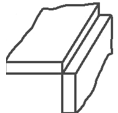 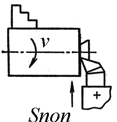 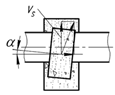 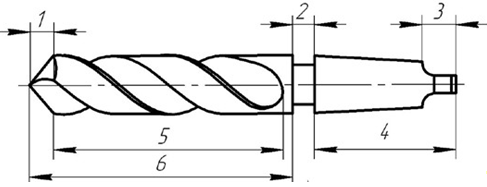 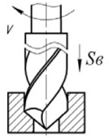 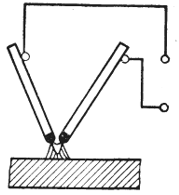 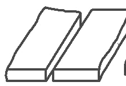 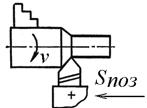 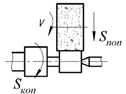 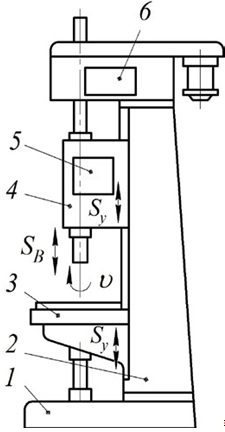 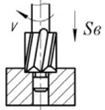 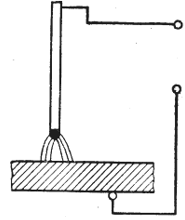 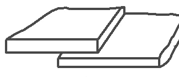 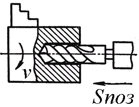 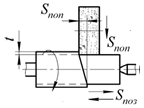 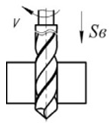 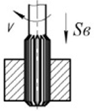 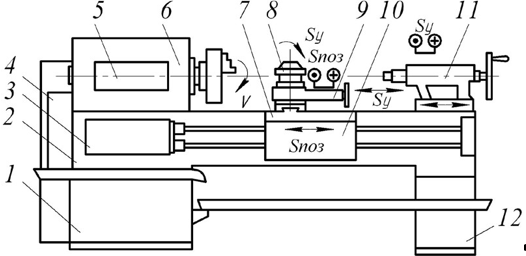 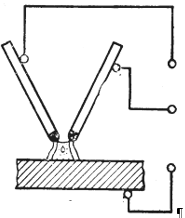 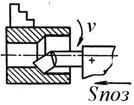 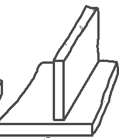 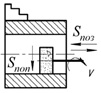 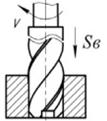 